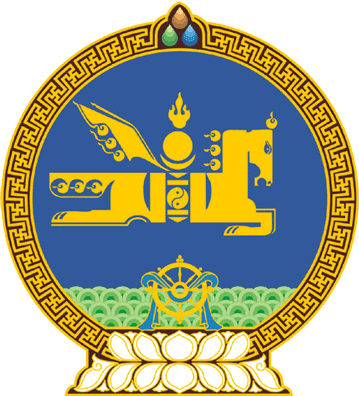 МОНГОЛ УЛСЫН ИХ ХУРЛЫНТОГТООЛ2021 оны 05 сарын 20 өдөр     		            Дугаар 43                     Төрийн ордон, Улаанбаатар хотЕрөнхийлөгчийн хоригийн тухайМонгол Улсын Их Хурлын чуулганы хуралдааны дэгийн тухай хуулийн 88 дугаар зүйлийн 88.1 дэх хэсгийг үндэслэн Монгол Улсын Их Хурлаас ТОГТООХ нь:	1.Монгол Улсын Их Хурал 2021 оны 4 дүгээр сарын 29-ний өдөр баталсан Монгол Улсын Ерөнхийлөгчийн сонгуулийн тухай хуульд өөрчлөлт оруулах тухай хуульд бүхэлд нь тавьсан Монгол Улсын Ерөнхийлөгчийн хоригийг хүлээн авах боломжгүй гэж үзсүгэй.	2.Энэ тогтоолыг 2021 оны 5 дугаар сарын 20-ны өдрөөс эхлэн дагаж мөрдсүгэй.		МОНГОЛ УЛСЫН 		ИХ ХУРЛЫН ДАРГА			      Г.ЗАНДАНШАТАР